ČZU pořádá čtvrtý ročník Zahradní slavnosti. 
Tentokrát s vlastními vratnými kelímkyPraha, 20. června – Česká zemědělská univerzita organizuje Zahradní slavnost pro absolventy 
a přátele univerzity. Akce s bohatým program pro dospělé i děti se uskuteční v sobotu 22. června. Akce určená pro setkávání univerzity s absolventy a přáteli se uskuteční již počtvrté. Letošní ročník přinese mnoho nového. Jedním z významných kroků je zavedení vlastních zálohovaných kelímků. „Odpovědnost k životnímu prostředí a závazky memoranda Dostbyloplastu, které jsme podepsali s Ministerstvem životního prostředí, bereme vážně. Pivo a limonády se tak nově budou čepovat do univerzitních zálohovaných kelímků,“ uvedl rektor ČU Petr Sklenička. Kelímky má navíc na svědomí studentský tým, jehož projekt byl vybrán v rámci soutěže ČZU Campus Sustainability Challenge. 
Po skončení slavnosti se jejich provoz bude testovat v areálu v Klubu C.  Sobotní dopoledne započne programem na fakultách, zájemci budou moct dorazit, absolvovat prohlídku zázemí a laboratoří pracovišť či se s dětmi zúčastnit mezifakultní minisoutěže, a to už od 10:30. Odpoledne naváže celouniverzitní program u Kruhové haly. „Ve 14 hodin startujeme na hlavní stage, návštěvníky čekají kromě jiného hudební vystoupení, na podiu se objeví ČZU Life Orchestra či například Jakub Děkan,“ vyjmenovala tisková mluvčí ČZU Jana Kašparová. Kromě toho je připravena zábava pro děti v podobě kouzelníka, divadélka či storytellingu. U Kruhové haly také budou rozmístěné stánky s univerzitními výrobky, s produkty z podnikatelského inkubátoru Point One a s prezentací jednotlivých fakult. Samozřejmostí je občerstvení.Součástí Zahradní slavnosti bude setkání absolventů tehdejší Vysoké školy zemědělské, a to po 
50 letech. „Na ČZU se sjede více než sto absolventů Provozně ekonomické fakulty, tehdejší Mechanizační a Agronomické fakulty,“ popsala Jana Kašparová. Setkání má vlastní speciální program, absolventy čeká kromě možnosti podívat se na svou alma mater program v Klubu C, focení či například setkání s rektorem a děkany.Podrobnosti objevíte na webu Klubu absolventů ČZU. Program Zahradní slavnosti
Fakultní program 10:30–13:45- prohlídky fakult, besedy s děkany, výstavy, mezifakultní minisoutěž pro děti
Celouniverzitní program14:00–22:00  Program na stage:14:00–14:15 Zahájení proslovem rektora a děkanů fakult14:15–14:55 ČZU Life Orchestra15:30–16:20 Kapela Pilot17:00–18:00 Queenmania18:40–19:40 Jakub Děkan Afterparty od 20:00 v restauraci Klub CDětská zóna:14:15–14:45 Kouzelník a iluzionista Ondřej Soukup15:00–16:00 Divadlo pro všechny věkové kategorie – Čertovské čarování16:15–16:45 Kouzelník a iluzionista Ondřej Soukup17:00–17:45 Storytelling – Pohádky Slovosledí babičkyDalším programem pro děti bude malování na obličej, střílení z luku či výroba placek. Děti se budou moci také zúčastnit různých soutěží, výtvarné dílny nebo si zaskákat ve skákacím hradu.Kontakt pro novináře:	Jana Kašparová, tisková mluvčí ČZU, +420 703 182 901; kasparovaj@rektorat.czu.cz, tiskove@czu.cz
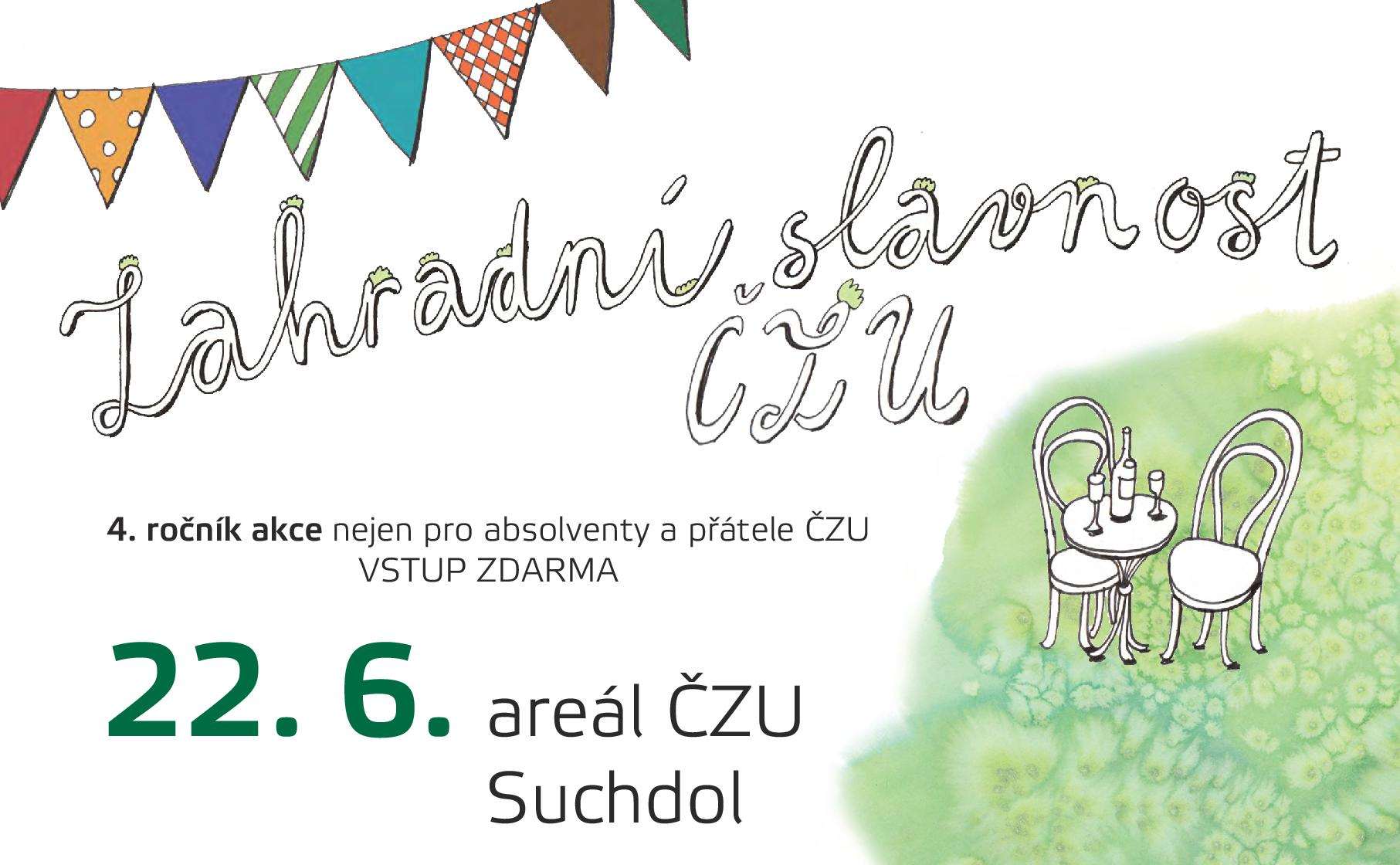 